A: Všeobecná ustanoveníNázev:	Turistický závod I. stupně – 3. postupový závod ČP 2016Vyhlašovatel:	Rada Turistických závodů  ČRTechnická organizace (pořadatel): KČT Vsetín - TOM 7331 VSETÍNTermín a místo konání: sobota 28. května 2016, VsetínKategorie a délka tratí: Termín a adresa pro přihlášky:	nejpozději do 23. 5. 2016 do22 hodin přes přihlašovací systém na stránkách TZ  www.turisticky-zavod.cz/prihlaskyFunkcionáři závodu:ředitel závodu:		Jiří Homolka
hlavní rozhodčí:		Eva Vihelmovátajemník závodu:	Veronika BenschováRada TZ		Hana Mocňáková
stavitelé tratí:		Jan Bensch, Pavel Kohut
počtářská komise:         Hana NejedlíkováPodmínky účasti a vybavení hlídek:
Za zdravotní způsobilost u závodníků do 18 let plně odpovídá vedoucí závodníků, u starších 18 let nese odpovědnost každý závodník sám. Každý závodník musí mít s sebou průkaz pojištěnce. Vybavení dle platných pravidel a soutěžního řádu.Úhrada nákladů:Startovné 80 Kč na závodníka (bude uhrazeno při prezenci závodníka). Ubytování 50 Kč na osobu a noc ve třídách a tělocvičně ZŠ Vsetín, Rokytnice, Michala Urbánka 436 (ve vlastním spacím pytli a na vlastní podložce, nutné přezutí). Možnost protáhnout ubytování až do neděle – požadavek uveďte do přihlášky.Doprava na místo konání TZ: autobusem, vlakem, auty do Vsetína, dle možnosti závodníků. Parkovat je možné pro cca 10 autu ZŠ na prostranství před hlavním vchodem  ( na povolení pořadatele). GPS souřadnice školy jsou:49°19'49.302"N 17°59'20.530"E. Další možností je velké parkoviště u zimního stadionu Vsetín i pro autobusy, cca 400m od školy nebo hned pod školou přímo v sídlišti.Prezence:v ZŠ Vsetín, Rokytnice, Michala Urbánka 436 v pátek od 17:00 hod do 21:00 hod. V případě nutnosti lze i telefonicky –Jana Kohutová, 606 222 795Zdravotní služba: v cíli závodu.Hodnocení: první tři závodníci každé kategorie obdrží diplom, medaili a odměny dle možností pořadatele.Postupový klíč do vyššího kola:	www.turisticky-zavod.czB. Technická ustanoveníZávodí se podle Soutěžního řádu a pravidel TZ - umístěného na www.turisticky-zavod.cz.C. Schvalovací doložkaTento rozpis byl schválen dne 21.2.2016 příslušnou Radou TZ.ředitel závodu:	Jiří Homolka			hlavní rozhodčí:		Eva VilhelmováRůzné:Stravování není zajišťováno. Ve škole bude otevřen bufet. V blízkosti školy je Penny market,  nejbližší restaurace Náhon u zimního stadionu (od školy 700 m po modré tur. značce), další možnosti najíst se jsou v restauraci Na Špici naproti nádraží nebo v restauracích na vsetínských náměstích.Časový rozpis:Pátek 27. 5.2016:		17:00—21:00			Příjezd a prezentace účastníků				21:30				Porada vedoucích				22:00				Porada rozhodčíchSobota 28. 5.2016:		8:00				Nástup, zahájení			9:00				Start			Cca 14:30 – 15 : 00		Vyhlášení výsledkůDo 17:00 			Vyklidit a předat třídy+tělocvičnu (prostory ubytování), kdo zůstává			do neděle, přesune se do vyhrazené třídy.Webové stránky na umístění organizačních údajů –www.turisti.czweb.orgTrasa z vlakového nádraží (modrá tur. značka)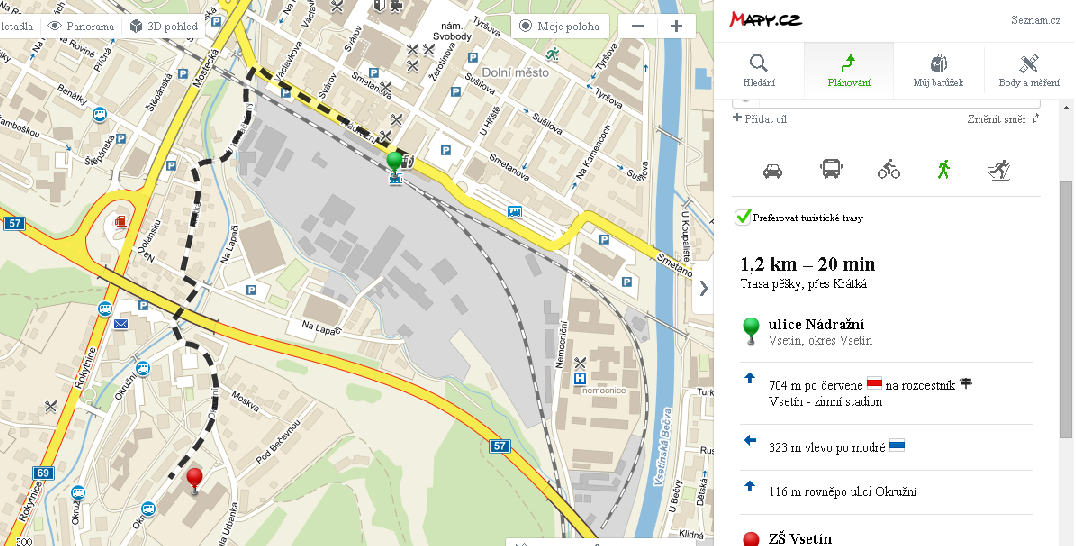 KategorieRok narozeníDélka tratěnejmladší žactvo2006 a mladší2-3 kmmladší žactvo2004 – 20052 - 4 kmstarší žactvo2002 – 20032 - 4 kmmladší dorost2000 – 20014 - 6 kmstarší dorost1998 – 19994 - 6 kmdospělí A1981 – 19974 - 6 kmdospělí B1980 a starší4 - 6 km